Career Development Plan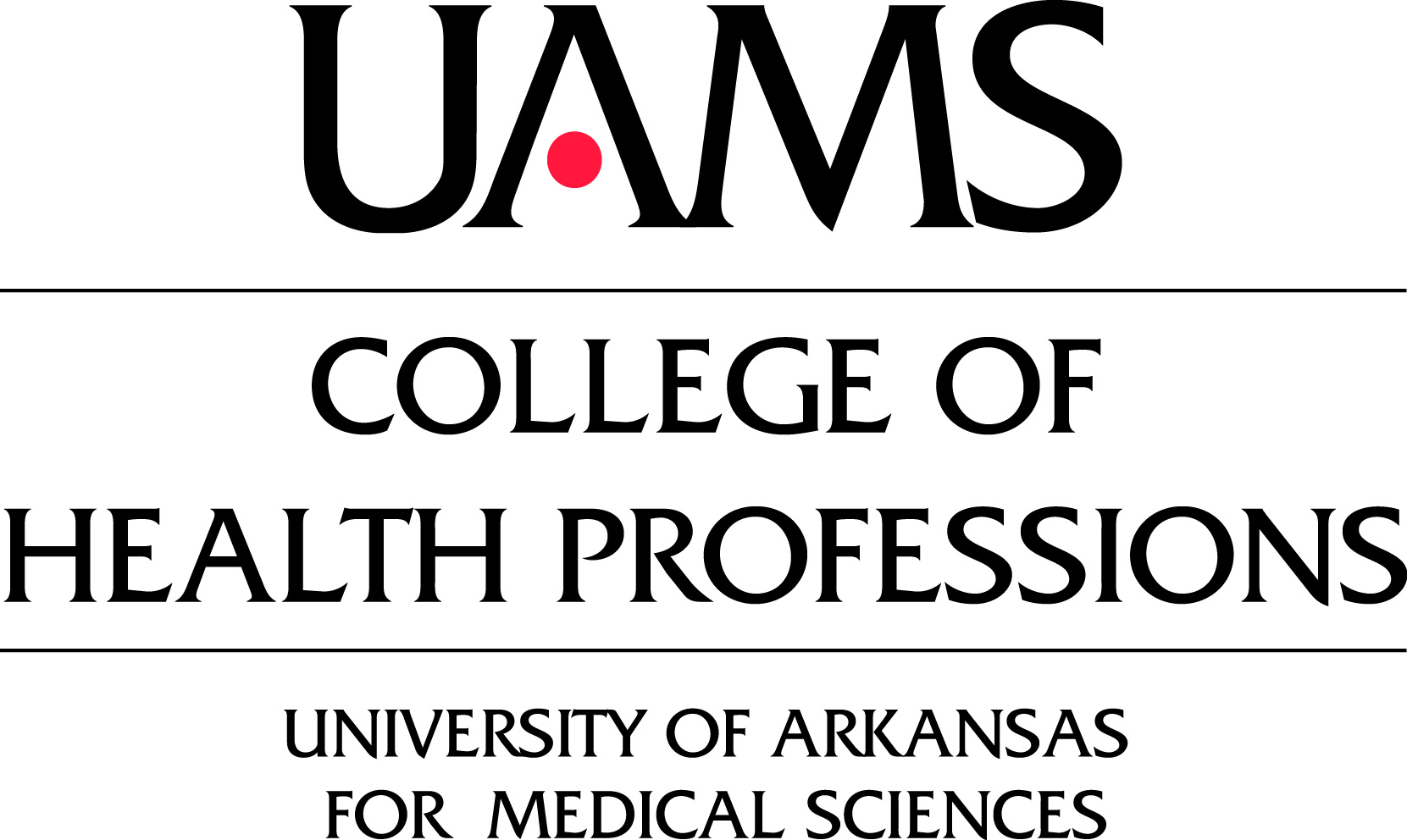 College of Health ProfessionsUniversity of Arkansas for Medical SciencesBackground InformationName:Department:Current Rank:	Tenure Track?	Yes	NoAnticipated Date for Promotion and/or Tenure:Date of Initial Plan:Date to be Reviewed:Mentorship PlanName of Mentor:  Mentor’s Department, Institution, etc.:  Mentor’s Credentials, Qualifications, etc. (Rationale for Selecting the Mentor):  Mentorship Goals and Objectives (Brief Description)Career Goals:  2-3 yearsTeaching:  Scholarly Activity:  Service:  Other:  Career Goals:  5-7 yearsTeaching:  Scholarly Activity:  Service:  Other:  Strengths Relative to GoalsConsider required competencies (knowledge, skills, values), interests, previous accomplishments, motivation, social and professional support, opportunities, mentorship, etc.Areas for Development Relative to GoalsConsider gaps in competencies (knowledge, skills, values), mentorship, social and professional support, opportunities, mentorship, etc.Priorities – Build on Strengths and Address Development NeedsPriorities – Build on Strengths and Address Development NeedsPriorities – Build on Strengths and Address Development NeedsStrength or NeedObjective of Development ActivityBy When?Action Plan – Teaching Goal:  Action Plan – Teaching Goal:  Action Plan – Teaching Goal:  Strategy/ActionExpected Outcome/ImpactDate to CompleteAction Plan – Scholarly Activity Goal:  Action Plan – Scholarly Activity Goal:  Action Plan – Scholarly Activity Goal:  Strategy/ActionExpected Outcome/ImpactDate to CompleteAction Plan – Service Goal:  Action Plan – Service Goal:  Action Plan – Service Goal:  Strategy/ActionExpected Outcome/ImpactDate to CompleteAction Plan – “Other” Goal:Action Plan – “Other” Goal:Action Plan – “Other” Goal:Strategy/ActionExpected Outcome/ImpactDate to Complete